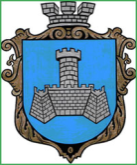 Українам. Хмільник  Вінницької областіР О З П О Р Я Д Ж Е Н Н Я МІСЬКОГО  ГОЛОВИ від 08 квітня 2020 р.                                                   № 134 –рПро проведення   позачерговогозасідання виконкому міської ради      Розглянувши службову  записку   начальника загального відділу міської ради Прокопович О.Д. від 07.04.2020 року  ,відповідно до п.п.2.2.3 пункту 2.2 розділу 2 Положення про виконавчий комітет Хмільницької міської ради 7 скликання, затвердженого  рішенням 46 сесії міської ради 7 скликання від 22.12.2017р. №1270, керуючись ст.42,ст.59 Закону України „Про місцеве самоврядування в Україні”:Провести  позачергове засідання виконкому  міської  ради  08.04.2020 року о 10.00 год., на яке винести наступне питання:2.Загальному відділу міської ради  ( О.Д.Прокопович) довести це  розпорядження до членів виконкому міської ради та всіх зацікавлених суб’єктів.3.Контроль за виконанням цього розпорядження залишаю за собою.                 Міський голова                             С.Б.РедчикС.П.МаташО.Д.ПрокоповичН.О.Ридванюк1Про передачу засобів захистуПро передачу засобів захистуДоповідає:Маташ Сергій ПетровичКеруючий справами виконкому міської ради